«Программирование циклических алгоритмов»Цель урока: закрепить навыки написания циклических алгоритмов на языке ПаскальХод работыЦиклы с заданным числом повторений. Вычислить значение суммы или произведения числовой последовательности.Дано натуральное число N. Вычислить: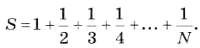 Дано натуральное число N. Вычислить: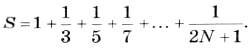 Дано натуральное число N. Вычислить: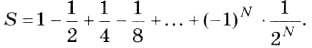 Домашнее задание: Собрать для каждого задания по два скриншота (код программы и результат работы после запуска) и отправить файл учителю на почту.Список литературы:Информатика: Базовый уровень: учебник для 10 класса / И.Г. Семакин, Е.К. Хеннер, Т.Ю. Шеина. – 3-е изд. – М.: БИНОМ. Лаборатория знаний, 2014. – 264 с.: ил.